EL RETO DE LA SEMANAUn pastor tiene que atravesar a la otra orilla de un río con un lobo, una cabra y una lechuga. Dispone de una barca en la que solo caben él y una de las otras tres cosas. Si el lobo se queda solo con la cabra se la come, si la cabra se queda sola con la lechuga se la come. ¿Cómo debe hacerlo?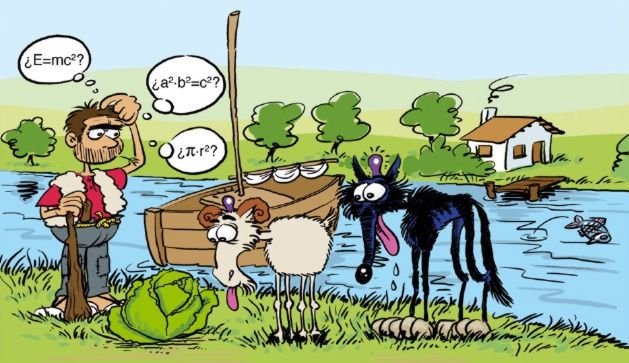 